June 2021 BOE Budget HighlightsPurpose of June BOE meeting: To certify funds available for FY 2022 as a result of law changes made during the 2021 legislative session.What’s changed since February BOE meeting:2021 legislative session adjourned.ROADS Fund added as an authorized fund and is included in the total budget. *Please see the June BOE packet Schedule 5 for a list of the bills along with the fiscal impact for each billthat affected each of the funds. FY 2022 highlights:All Certified Funds Collections Estimate = $6,915,732,053; Appropriations Authority (95%) = $6,569,945,451All Certified Funds change from February Estimate = decrease of $147,975,134; Appropriations Authority (95%) decreased $140,576,378General Revenue Collections Estimate = $6,642,298,328; Appropriations Authority (95%) = $6,310,183,411Total Budget (all certified and authorized funds, plus cash): $9,948,810,340Total Budget change since February BOE: $308,334,399 or 3.2% Total Authorized Expenditures (total amount spent by the Legislature): $9,064,748,251Total Supplemental Expenditures: $233,722,507Unencumbered/Unspent Difference: $884,062,089FY 2023 estimates will be made in the upcoming December Board of Equalization meeting.*Requires end-of-year reconciliation.The Official June BOE packet can be found online at the following link: https://oklahoma.gov/omes/services/budget/boe-packets.html. 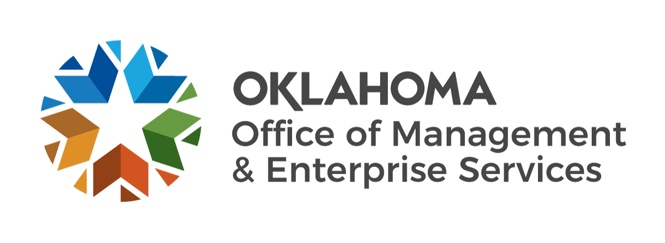 FY 22 Impact Summary of 2021 Session Law Changes*FY 22 Impact Summary of 2021 Session Law Changes*FY 22 Impact Summary of 2021 Session Law Changes*FY 22 Impact Summary of 2021 Session Law Changes*FY 22 Impact Summary of 2021 Session Law Changes*General Revenue Fund (95%)1017 FundROADS FundSpecial Cash FundState Transportation Fund($140,576,378)($292,146,358)$575,000,000$57,315,210($19,315,210)Comparison of February 2021 Expenditure Authority and 
June 2021 Expenditure AuthorityComparison of February 2021 Expenditure Authority and 
June 2021 Expenditure AuthorityComparison of February 2021 Expenditure Authority and 
June 2021 Expenditure AuthorityComparison of February 2021 Expenditure Authority and 
June 2021 Expenditure AuthorityFebruary 2021 Expenditure AuthorityJune 2021 Expenditure AuthorityDifferenceGeneral Revenue Fund(FY 2022)$6,450,759,789$6,310,183,411($140,576,378)Total Authorized Budget$9,640,475,940$9,948,810,340$308,334,399*Total Authorized Budget includes General Revenue Fund and other funds. See June BOE Packet Appendix 1 for more detail. *Total Authorized Budget includes General Revenue Fund and other funds. See June BOE Packet Appendix 1 for more detail. *Total Authorized Budget includes General Revenue Fund and other funds. See June BOE Packet Appendix 1 for more detail. *Total Authorized Budget includes General Revenue Fund and other funds. See June BOE Packet Appendix 1 for more detail. Comparison of June 2021 Expenditure Authority and 
2021 Session Authorized ExpendituresComparison of June 2021 Expenditure Authority and 
2021 Session Authorized ExpendituresComparison of June 2021 Expenditure Authority and 
2021 Session Authorized ExpendituresComparison of June 2021 Expenditure Authority and 
2021 Session Authorized ExpendituresJune 2021 Expenditure Authority2021 Session Authorized ExpendituresDifferenceGeneral Revenue Fund(FY 2022)$6,310,183,411$6,065,155,775($245,027,636)Total Authorized Budget$9,948,810,340$9,064,748,251($884,062,089)*Total Authorized Budget includes General Revenue Fund and other funds. See June BOE Packet Appendix 2 for more detail.*Total Authorized Budget includes General Revenue Fund and other funds. See June BOE Packet Appendix 2 for more detail.*Total Authorized Budget includes General Revenue Fund and other funds. See June BOE Packet Appendix 2 for more detail.*Total Authorized Budget includes General Revenue Fund and other funds. See June BOE Packet Appendix 2 for more detail.Summary of Reserves and Unencumbered/Unspent RevenuesSummary of Reserves and Unencumbered/Unspent RevenuesFundAmountRainy Day Fund (RDF)$58.7 millionRevenue Stabilization Fund (RSF)$171.2 millionTotal Reserves (RDF and RSF)$229.9 millionAnticipated Unspent Budget$884.1 millionCurrent FMAP Rate Preservation Fund Balance$33.5 millionFMAP Rate Preservation Fund Deposit$164.1 millionTotal$1,311.6 million